Publicado en Madrid el 31/01/2020 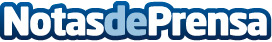  Instalaciones, muestras, encuentros e intervenciones de IED durante Madrid Design FestivalPropone instalaciones como ‘A Block-Chain Lab’, un proyecto desarrollado junto a Coca-Cola y Mares Circulares que reflexiona sobre la vulnerabilidad de los océanos. IED Luce reúne a diseñadores, fabricantes, profesionales e interesados en la iluminación y reflexiona sobre las últimas tendencias en el sector mientras que la exposición Nuevas formas de mobiliario para el co-living, en el espacio FINSA21, explora formas inusitadas en interiorismoDatos de contacto:Francisco Diaz637730114Nota de prensa publicada en: https://www.notasdeprensa.es/instalaciones-muestras-encuentros-e Categorias: Interiorismo Artes Visuales Educación Madrid http://www.notasdeprensa.es